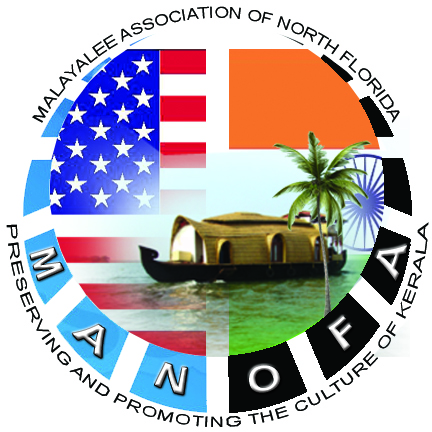 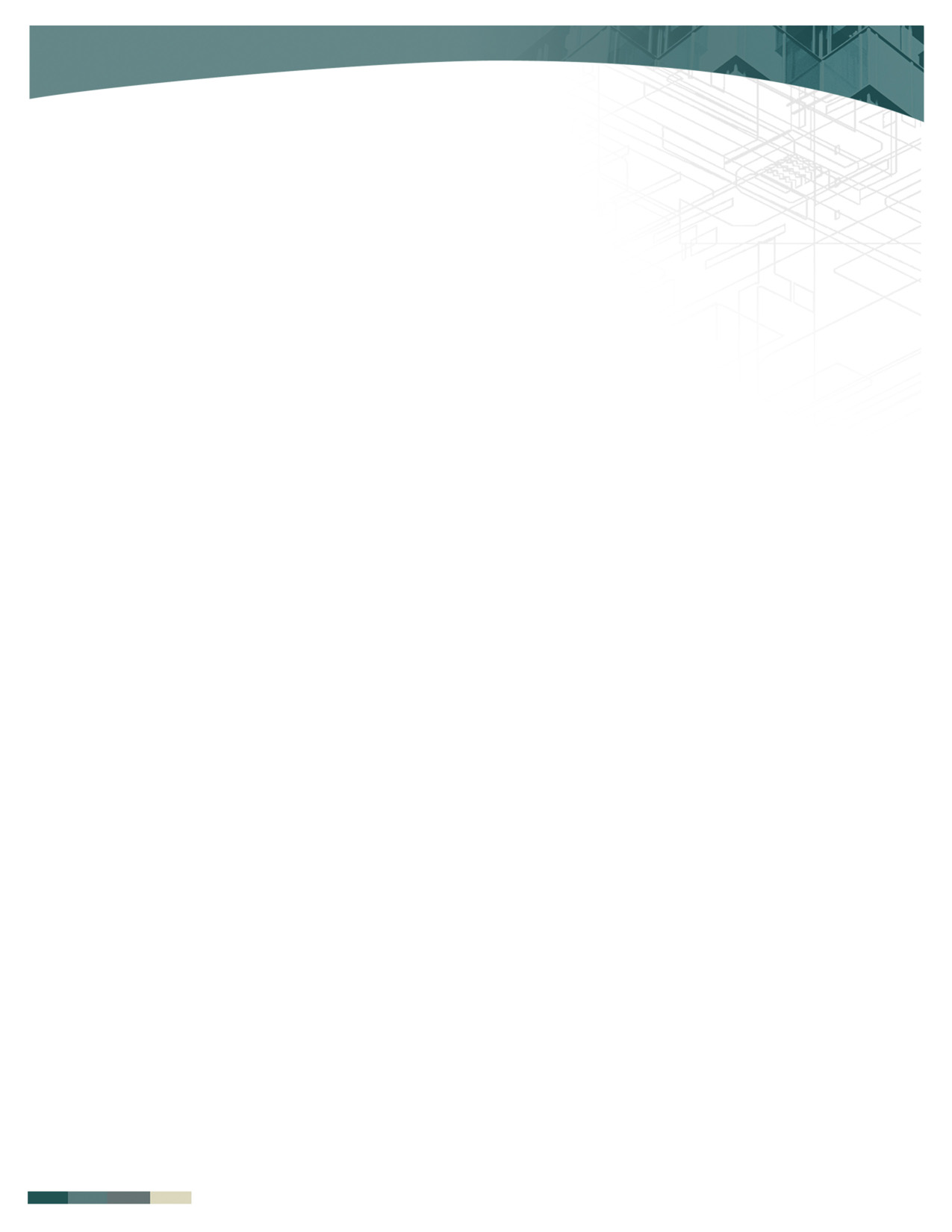 APPLICATION FOR MEMBERSHIP – YEAR : 2014New               Renewal**For Office Use Only*** Please make Checks payable to “MANOFA” and mail to: 10521 Lantana Lakes N, Jacksonville, FL 32246 or hand over to any MANOFA Executive Committee Member.LastLastLastLastFirstFirstFirstFirstFirstMiddleMiddleMiddleNameNameSpouse NameSpouse NameAddress  Address  StreetStreetStreetStreetStreetStreetCityCityCityStateStateZipAddress  Address  Telephone :  HomeTelephone :  HomeTelephone :  HomeEmail Address Email Address Telephone :  MobileTelephone :  MobileTelephone :  MobileAlternate EmailAlternate EmailProfessionProfessionProfessionPersonal Interests (Arts/Sports)Personal Interests (Arts/Sports)Particulars Of Family Members (Children/Parents)Particulars Of Family Members (Children/Parents)Particulars Of Family Members (Children/Parents)Particulars Of Family Members (Children/Parents)Particulars Of Family Members (Children/Parents)Particulars Of Family Members (Children/Parents)Particulars Of Family Members (Children/Parents)Particulars Of Family Members (Children/Parents)Particulars Of Family Members (Children/Parents)Particulars Of Family Members (Children/Parents)Particulars Of Family Members (Children/Parents)Particulars Of Family Members (Children/Parents)Particulars Of Family Members (Children/Parents)Particulars Of Family Members (Children/Parents)#NameNameNameNameRelationshipRelationship*Age (Children)*Age (Children)*Age (Children)Personal InterestsPersonal InterestsPersonal InterestsPersonal Interests1234* (Children up to Teenagers – please include Age to determine eligibility requirements for various Sports & Cultural Programs)	* (Children up to Teenagers – please include Age to determine eligibility requirements for various Sports & Cultural Programs)	* (Children up to Teenagers – please include Age to determine eligibility requirements for various Sports & Cultural Programs)	* (Children up to Teenagers – please include Age to determine eligibility requirements for various Sports & Cultural Programs)	* (Children up to Teenagers – please include Age to determine eligibility requirements for various Sports & Cultural Programs)	* (Children up to Teenagers – please include Age to determine eligibility requirements for various Sports & Cultural Programs)	* (Children up to Teenagers – please include Age to determine eligibility requirements for various Sports & Cultural Programs)	* (Children up to Teenagers – please include Age to determine eligibility requirements for various Sports & Cultural Programs)	* (Children up to Teenagers – please include Age to determine eligibility requirements for various Sports & Cultural Programs)	* (Children up to Teenagers – please include Age to determine eligibility requirements for various Sports & Cultural Programs)	* (Children up to Teenagers – please include Age to determine eligibility requirements for various Sports & Cultural Programs)	* (Children up to Teenagers – please include Age to determine eligibility requirements for various Sports & Cultural Programs)	* (Children up to Teenagers – please include Age to determine eligibility requirements for various Sports & Cultural Programs)	* (Children up to Teenagers – please include Age to determine eligibility requirements for various Sports & Cultural Programs)	ANNUAL MEMBERSHIP FEE: *$40.00 (family) / *$20.00(Individual)Valid for 1 Calendar Year: Jan  -  Dec (Should be renewed yearly)ANNUAL MEMBERSHIP FEE: *$40.00 (family) / *$20.00(Individual)Valid for 1 Calendar Year: Jan  -  Dec (Should be renewed yearly)ANNUAL MEMBERSHIP FEE: *$40.00 (family) / *$20.00(Individual)Valid for 1 Calendar Year: Jan  -  Dec (Should be renewed yearly)ANNUAL MEMBERSHIP FEE: *$40.00 (family) / *$20.00(Individual)Valid for 1 Calendar Year: Jan  -  Dec (Should be renewed yearly)ANNUAL MEMBERSHIP FEE: *$40.00 (family) / *$20.00(Individual)Valid for 1 Calendar Year: Jan  -  Dec (Should be renewed yearly)ANNUAL MEMBERSHIP FEE: *$40.00 (family) / *$20.00(Individual)Valid for 1 Calendar Year: Jan  -  Dec (Should be renewed yearly)ANNUAL MEMBERSHIP FEE: *$40.00 (family) / *$20.00(Individual)Valid for 1 Calendar Year: Jan  -  Dec (Should be renewed yearly)ANNUAL MEMBERSHIP FEE: *$40.00 (family) / *$20.00(Individual)Valid for 1 Calendar Year: Jan  -  Dec (Should be renewed yearly)ANNUAL MEMBERSHIP FEE: *$40.00 (family) / *$20.00(Individual)Valid for 1 Calendar Year: Jan  -  Dec (Should be renewed yearly)ANNUAL MEMBERSHIP FEE: *$40.00 (family) / *$20.00(Individual)Valid for 1 Calendar Year: Jan  -  Dec (Should be renewed yearly)ANNUAL MEMBERSHIP FEE: *$40.00 (family) / *$20.00(Individual)Valid for 1 Calendar Year: Jan  -  Dec (Should be renewed yearly)ANNUAL MEMBERSHIP FEE: *$40.00 (family) / *$20.00(Individual)Valid for 1 Calendar Year: Jan  -  Dec (Should be renewed yearly)ANNUAL MEMBERSHIP FEE: *$40.00 (family) / *$20.00(Individual)Valid for 1 Calendar Year: Jan  -  Dec (Should be renewed yearly)ANNUAL MEMBERSHIP FEE: *$40.00 (family) / *$20.00(Individual)Valid for 1 Calendar Year: Jan  -  Dec (Should be renewed yearly)I/We hereby elect to become member/s of Malayalee Association of North Florida, Inc. (MANOFA).  I/We also agree to abide with the Rules and Regulations (By-Laws) of the Association.  By signing below, I/We also authorize MANOFA and its authorized personnel to contact me/us by Phone, Email or US Postal Services.  I/We understand “MANOFA” will protect my/our privacy and keep all personal data as confidential records.I/We hereby elect to become member/s of Malayalee Association of North Florida, Inc. (MANOFA).  I/We also agree to abide with the Rules and Regulations (By-Laws) of the Association.  By signing below, I/We also authorize MANOFA and its authorized personnel to contact me/us by Phone, Email or US Postal Services.  I/We understand “MANOFA” will protect my/our privacy and keep all personal data as confidential records.I/We hereby elect to become member/s of Malayalee Association of North Florida, Inc. (MANOFA).  I/We also agree to abide with the Rules and Regulations (By-Laws) of the Association.  By signing below, I/We also authorize MANOFA and its authorized personnel to contact me/us by Phone, Email or US Postal Services.  I/We understand “MANOFA” will protect my/our privacy and keep all personal data as confidential records.I/We hereby elect to become member/s of Malayalee Association of North Florida, Inc. (MANOFA).  I/We also agree to abide with the Rules and Regulations (By-Laws) of the Association.  By signing below, I/We also authorize MANOFA and its authorized personnel to contact me/us by Phone, Email or US Postal Services.  I/We understand “MANOFA” will protect my/our privacy and keep all personal data as confidential records.I/We hereby elect to become member/s of Malayalee Association of North Florida, Inc. (MANOFA).  I/We also agree to abide with the Rules and Regulations (By-Laws) of the Association.  By signing below, I/We also authorize MANOFA and its authorized personnel to contact me/us by Phone, Email or US Postal Services.  I/We understand “MANOFA” will protect my/our privacy and keep all personal data as confidential records.I/We hereby elect to become member/s of Malayalee Association of North Florida, Inc. (MANOFA).  I/We also agree to abide with the Rules and Regulations (By-Laws) of the Association.  By signing below, I/We also authorize MANOFA and its authorized personnel to contact me/us by Phone, Email or US Postal Services.  I/We understand “MANOFA” will protect my/our privacy and keep all personal data as confidential records.I/We hereby elect to become member/s of Malayalee Association of North Florida, Inc. (MANOFA).  I/We also agree to abide with the Rules and Regulations (By-Laws) of the Association.  By signing below, I/We also authorize MANOFA and its authorized personnel to contact me/us by Phone, Email or US Postal Services.  I/We understand “MANOFA” will protect my/our privacy and keep all personal data as confidential records.I/We hereby elect to become member/s of Malayalee Association of North Florida, Inc. (MANOFA).  I/We also agree to abide with the Rules and Regulations (By-Laws) of the Association.  By signing below, I/We also authorize MANOFA and its authorized personnel to contact me/us by Phone, Email or US Postal Services.  I/We understand “MANOFA” will protect my/our privacy and keep all personal data as confidential records.I/We hereby elect to become member/s of Malayalee Association of North Florida, Inc. (MANOFA).  I/We also agree to abide with the Rules and Regulations (By-Laws) of the Association.  By signing below, I/We also authorize MANOFA and its authorized personnel to contact me/us by Phone, Email or US Postal Services.  I/We understand “MANOFA” will protect my/our privacy and keep all personal data as confidential records.I/We hereby elect to become member/s of Malayalee Association of North Florida, Inc. (MANOFA).  I/We also agree to abide with the Rules and Regulations (By-Laws) of the Association.  By signing below, I/We also authorize MANOFA and its authorized personnel to contact me/us by Phone, Email or US Postal Services.  I/We understand “MANOFA” will protect my/our privacy and keep all personal data as confidential records.I/We hereby elect to become member/s of Malayalee Association of North Florida, Inc. (MANOFA).  I/We also agree to abide with the Rules and Regulations (By-Laws) of the Association.  By signing below, I/We also authorize MANOFA and its authorized personnel to contact me/us by Phone, Email or US Postal Services.  I/We understand “MANOFA” will protect my/our privacy and keep all personal data as confidential records.I/We hereby elect to become member/s of Malayalee Association of North Florida, Inc. (MANOFA).  I/We also agree to abide with the Rules and Regulations (By-Laws) of the Association.  By signing below, I/We also authorize MANOFA and its authorized personnel to contact me/us by Phone, Email or US Postal Services.  I/We understand “MANOFA” will protect my/our privacy and keep all personal data as confidential records.I/We hereby elect to become member/s of Malayalee Association of North Florida, Inc. (MANOFA).  I/We also agree to abide with the Rules and Regulations (By-Laws) of the Association.  By signing below, I/We also authorize MANOFA and its authorized personnel to contact me/us by Phone, Email or US Postal Services.  I/We understand “MANOFA” will protect my/our privacy and keep all personal data as confidential records.I/We hereby elect to become member/s of Malayalee Association of North Florida, Inc. (MANOFA).  I/We also agree to abide with the Rules and Regulations (By-Laws) of the Association.  By signing below, I/We also authorize MANOFA and its authorized personnel to contact me/us by Phone, Email or US Postal Services.  I/We understand “MANOFA” will protect my/our privacy and keep all personal data as confidential records.Applicant's SignatureApplicant's SignatureApplicant's SignatureApplicant's SignatureDateDateDateReceived ByDate$ Amount Collected $ Amount Collected Approved By Cash    Check       